MATEMATIKA 8. RAZRED                 4. teden ( 6. 4. 2020 - 10. 4. 2020 )Pozdravljeni ponovno na pouku doma! Upava, da ste pridno in po svojih najboljših močeh izpolnjevali naloge, ki ste jih dobili.S tem načinom učenja nadaljujemo tudi v tem tednu. ura tega tedna                    PONAVLJANJE, PREVERJANJE    Pregled in dopolnitev nalog ,ki si jih delal v zvezek prejšnji teden  -1. ura prejšnjega tedna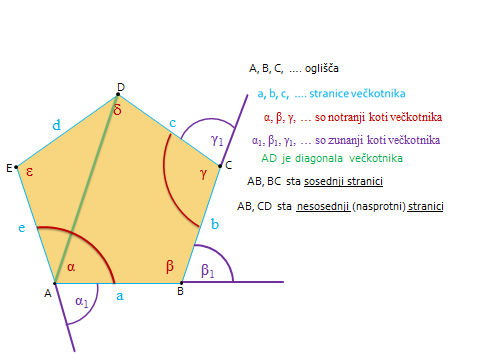 -2.  ura prejšnjega tednaIz enega oglišča poljubnega večkotnika lahko narišemo _3__ diagonale manj kot je vseh oglišč. Narisane in izračunane diagonale 6-kotnika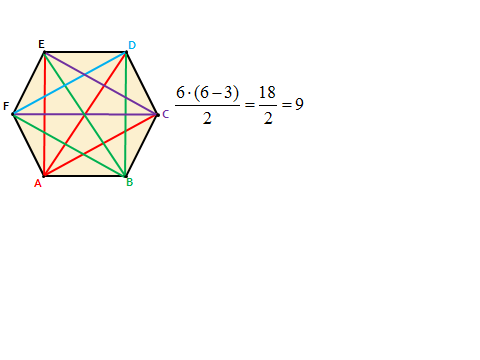 Vaja1a)Narisan je 7-kotnikb)Iz enega oglišča mu lahko narišeš (7-3) =4 diagonalec)Vseh diagonal ima Vaja2   54 diagonal ima 12-kotnik3. ura prejšnjega tednaNarisali ste poljuben 6-kotnik in mu izmerili notranje kote. Vsak ima svoje podatke, vsota pa mora biti toliko,(upoštevamo napako pri merjenju 20º) kot smo jo izračunali.(n-2)· 180º =(6-2)· 180º = 4·180º =720ºTrikotnikov je vedno za _2__ manj kot je oglišč v večkotniku.Vaja 1 7-kotnik    (n-2)· 180º =(7-2)· 180º = 5·180º =900º10-kotnik    (n-2)· 180º =(10-2)· 180º = 10·180º =1800ºVaja 2 -vsota vseh notranji kotov v narisanem 5-kotniku je   (n-2)· 180º =(5-2)· 180º = 3·180º =540º-vsota podanih kotov je       78 º +112 º +100 º +95 º =385 º = 540º - 385 º =155 º4. ura prejšnjega tednaTrikotnik (n=3) 1800(vsota zunanjega in notranjega kota)Zunanji kot izračunamo tako, da od 180º odštejemo notranji kot.Zunanji koti 3-kotnika merijo:180º - 60 º = 120 º      180 º -50 º =130 º        180 º -70 º =110 ºVsota zunanjih kotov 3-kotnika 120 º+130 º+110 º=360ºŠtirikotnik(n=4)Zunanji koti 4-kotnika merijo:120 º,  70 º, 90 º, 80 ºVsota zunanjih kotov 4-kotnika =360ºPetkotnik(n=5)Zunanji koti 5-kotnika merijo:90 º,  75 º, 55 º, 70 º, 70 º,Vsota zunanjih kotov 5-kotnika =360ºVsota velikosti ZUNANJIH KOTOV večkotnika je enaka  360º  ura tega tedna                    PONAVLJANJE, UTRJEVANJE  VAJA 1Narisan je večkotnik. (v zvezek)Označi mu oglišča, stranice in zapiši, kako ga imenujemo. ________________Vriši mu vse diagonale iz enega izbranega oglišča. Koliko jih je?Izračunaj število vseh diagonal tega večkotnika.č)  Izračunaj vsoto notranjih in vsoto zunanjih kotov tega večkotnika.V delovnem zvezku reši še naslednje naloge str.10/5-8                                                                              str.22/6,7,8                                                                           str.25/153. ura tega tedna                    PRAVILNI VEČKOTNIKPravilni večkotniki imajo vse stranice enako dolge in vse notranje kote skladne.Vsi so izbočeni 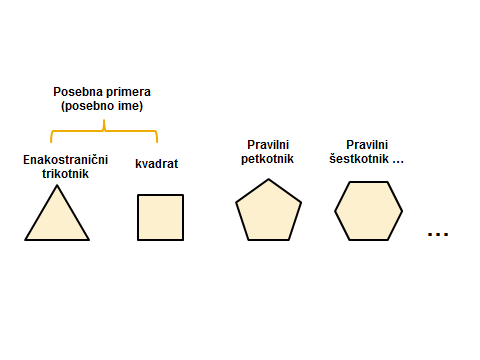 Pravilnemu večkotniku lahko določimo velikost enega notranjega kota(ker so pač vsi   enaki)Postopek: Izračunamo vsoto vseh notranjih kotov, kot smo se naučili prejšnji teden   (n -2).180 º in delimo s številom kotov večkotnikavelikost enega notranjega kota =Vaja 1 Izračunaj velikost notranjega kota α v pravilnem večkotniku, ki je narisan spodaj. 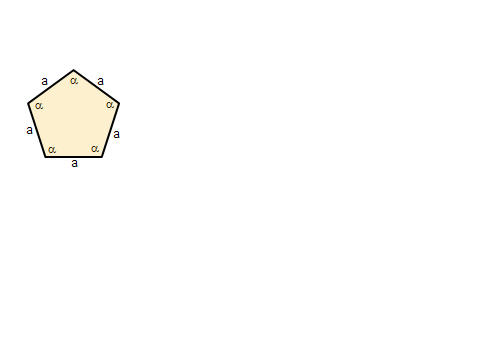 Vaja 2 Izračunaj še velikost notranjega kota v pravilnem 8-kotnikuPri pravilnih večkotnikih lahko določimo središčni kotSrediščni kot je kot, ki ima vrh v središču večkotnikaVaja 3Izračunaj središčni kot pravilnega 7-kotnika, pravilnega 12-kotnika.V delovnem zvezku reši še naslednje naloge str. 33/1-7(obvezno)4. ura tega tedna   NAČRTOVANJE PRAVILNEGA VEČKOTNIKA     Pravilne večkotnike bomo načrtovali na dva načina.PODANA JE STRANICA VEČKOTNIKA (izračunati moramo notranji kot)Primer : načrtaj pravilni 5- kotnik s stranico a = 3 cmNajprej izračunamo velikost notranjega kota  α= ===108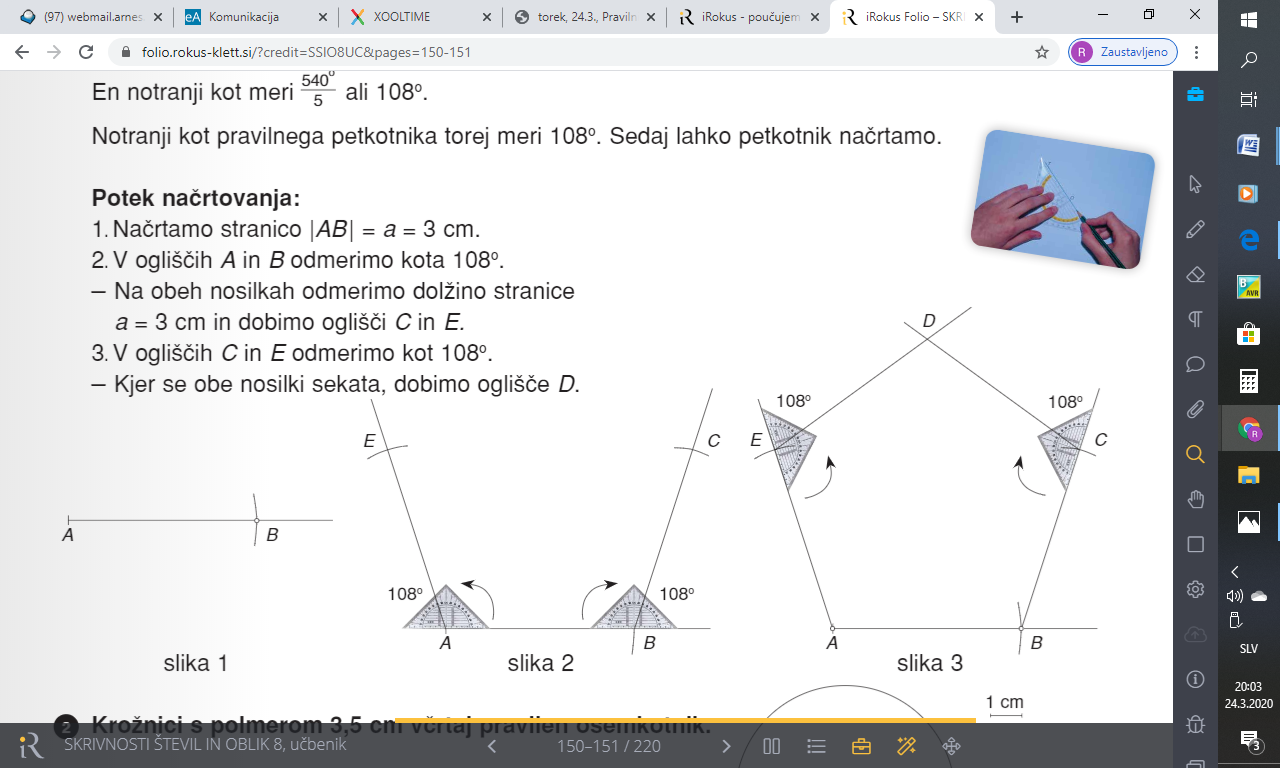 VAJA 1Na enak način načrtaj pravilni 7-kotnik s stranico a = 3,5 cmPODAN JE POLMER OČRTANE KROŽNICE RO ( izračunati moramo središčni kot)Primer : načrtaj pravilni 8- kotnik, če je R0 =3,5cmNajprej izračunamo velikost središčnega kota ϕ = 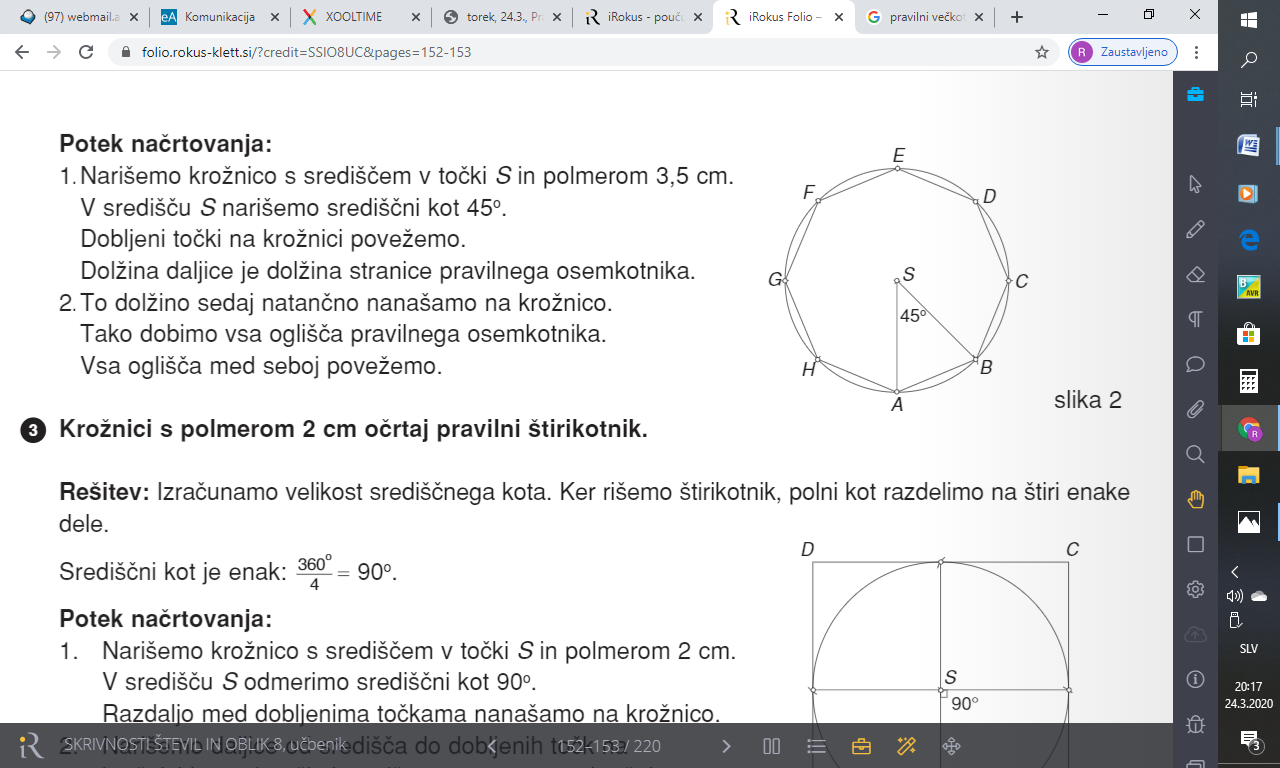 Če pri načrtovanju ne boš natančen, 8-kotnik ne bo natančno narisan. VAJA 2Načrtaj pravilni 5-kotnik s polmerom očrtane krožnice R0 = 4 cmOBVEZNO pa v svojem zvezku poslikaj svoje zapiske te snovi iz tega tedna in sliko pošlji po e-mailu svoji učiteljici matematike:  ntpdgr@gmail.com in marjeta.skarlovnik@gmail.comTudi, če imate kakšno sporočilo, vprašanje ali mnenje, lahko pišete na najin e-mail. Bova veseli vsakega predloga in možnosti, da vam pomagava.Ker učitelji  čakamo na smernice in navodila za ocenjevanje, je ta teden pomemben, da kot učitelji pridobimo vaše stike. To je tudi pomembno za vas, da boste lahko ocenjeni na daljavo. Želiva, da ste pri reševanju nalog dobre volje, da jih hitro rešite in da ste zdravi!Ostanite doma, bodite zdravi in dobre volje,                                                                          učiteljici matematike Nataša in Marjeta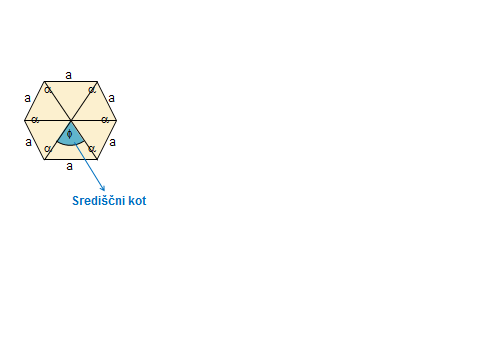 Za narisani večkotnikvelikost središčnega kota ϕ =   =